FOR IMMEDIATE PUBLICATIONPowering short-run book printing with Xeikon Xeikon’s SIRIUS technology is paving the way in high-end book production with exceptional quality and format flexibilityLier, Belgium, 06 February 2023 – Over the past two decades, digital technology has redefined the book printing market with solutions that are profitably producing short to medium runs on demand. With Xeikon’s introduction of SIRIUS dry toner technology in 2020, as implemented in the Xeikon SX30000 and SX20000 full color, duplex roll-fed presses, printers worldwide are now successfully carving out a bigger slice of this growing segment by reaping the multiple benefits of the break-through innovation for high-quality print production.Dimitri Van Gaever, Market Segment Director for Graphic Arts, states, “Digital book printing is the fastest growing digital application by volume. While traditional book production is under pressure, printers who have adopted digital technology are in a much better position, because they can handle small and even ultra-small orders, which can be printed to order thereby reducing turnaround time and eliminating warehouse costs. What Xeikon has brought to the table with SIRIUS is exceptional quality combined with unrivalled substrate and format flexibility,with a low printing cost.” Following a number of successful installations, including at BookBaby in the US where two Xeikon SX30000 presses are producing books on demand, the first public showing of the SIRIUS technology will take place at Hunkeler Innovationdays in Switzerland,. Visitors will be able to experience Xeikon’s Book Production Solution in action demonstrating three high-end applications, including a coffee table travel book, a full color tourist guide, and a highly illustrated book on architecture. The single-pass, duplex Xeikon SX30000 roll-fed press will be running live in line with a Hunkeler Gen8 roll-to-stack solution producing book blocks which will be bound on an offline Muller Martini Vareo Pro with Infinitrim. The paper for both the inside book pages and the covers will be supplied by Sappi and UPM Specialty Papers.       As the most productive of the SIRIUS family, the flagship Xeikon SX30000 can deliver up to 2,545 full color printed B2 sheets an hour (equivalent to 404ppm A4) with lower setup costs than conventional technologies. Tackling the widest range of substrates in this category, it prints on uncoated papers, digital coated papers in silk, gloss or matte, and standard offset papers up to 350 gsm, and shines not only in book printing (including covers, dust jackets, and lay-flat photobooks), but also in direct mail, point-of-sale, security documents, and general commercial printing. In addition to the ability to print very high duplex coverage and 1200 dpi resolution, the sustainability of the process is also unequalled. The dry toner is produced in a plant powered 100% by green energy, there are no VOCs emitted, energy consumption is low, and the print is fully deinkable in existing waste streams.  Visitors to the Xeikon stand will also be able to learn about the Xeikon SX20000 roll-fed press, a cost-effective option for implementing SIRIUS technology into graphic arts production. As well as talking in person to the experts, a large touch screen will give them direct access to Xeikon’s Virtual Showroom at Printing Expo Online. Other applications on display include marketing communications, PoS, specialty print, and interior decoration.  Van Gaever concludes, “Xeikon has proven its dedication to developing premier solutions for driving more value in book printing, particularly in the high-value, luxury segment and in the fast-moving on-demand market. With SIRIUS state-of-the-art digital printing, we are enabling our customers to deliver superior quality that matches offset without compromise at a very competitive TCO; a value proposition that has already been validated in the field.”ABOUT XEIKONXeikon, a division of Flint Group, is a long-standing leader and innovator in digital printing technology. Grounded in the principles of quality, flexibility and sustainability, Xeikon designs, develops and delivers digital colour presses for label and packaging applications as well as graphic arts and commercial printing. These printing machines work with different imaging technologies, open workflow software and application-specific consumables.Xeikon is Flint Group’s “Digital Printing Solutions” division for the leading global print consumables and solution provider to the packaging and print media industries. Flint Group develops and manufactures an extensive portfolio of consumables for the printing industry. These include a vast range of conventional and energy-curable inks and coatings, press room chemicals, and pigments and additives for use in inks and other colorant applications. The Flint Group is based in Luxembourg and employs around 5500 people. On a worldwide basis, the company is the number one or number two supplier in every major market segment it serves.For more information about Xeikon, visit www.xeikon.com and for Flint Group, visit www.flintgrp.com or contact:Follow Xeikon on:       Twitter.com/Xeikon |  Linkedin.com/Xeikon |  Youtube.com/Xeikon |  Facebook.com/XeikonInternational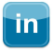 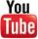 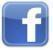 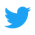 Xeikon Corporate Communications ManagerDanny MertensDuwijckstraat 17 – 2500 Lier, BelgiumT: +32 (0) 3 443 13 11 – M: +32 (0) 494 50 00 57Danny.Mertens@xeikon.com – www.xeikon.comPR Agency for Xeikon duomedia Dorien CooremanBarastraat 175 – 1070 Brussels, BelgiumT: +32 (0)2 560 21 50 – M: +32 (0)478 98 60 58Dorien.C@duomedia.com – www.duomedia.com